   Sir Tom Finney Community High School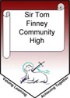 Assistant Headteacher (AHT)Person SpecificationThe application form must be fully completed. The supporting statement should be clear, concise and address the person specification and job description related to this specific post.STANDARDESSENTIALHOW IDENTIFIED DESIRABLE HOW IDENTIFIED Educational QualificationsAnd training Qualified Teacher Status (QTS)Degree or alternative higher level awardSuccessful recent School Leadership and Management training (eg.(NPQH, NPQSL or equivalent) Recent appropriate Safeguarding trainingRecent and relevant professional development appropriate to postBe prepared to maintain further professional development and training appropriate to postApplicationFormInterviewReferencesFurther SEND qualification Recent safer recruitment training or commitment to undertake on taking up postAppropriate Designated Safeguarding Lead (DSL) training ApplicationFormLeadership and Management Experience Successful experience of leading and managing in a school (e.g. head of department, SENCo, Senior teacher, assistant or deputy head)Substantial and sustained contribution to school self-evaluation and school improvement to support strategic developmentLeading individual performance appraisal and holding colleagues to account for their performance and effectiveness.Effective experience in leading whole staff training and professional developmentEvaluation and analysis of assessment data, achievement information and target setting to indicate progress of individuals and specific cohorts of learners and actions that impact on effective raising of standardsReporting the impact of actions to relevant audiencesCollaborative and partnership working with colleagues, families, other professionals, schools, business and other agencies Policy development and implementationApplicationForm InterviewReferencesSuccessful experience of leading and managing in a special school Experience of effective coaching or mentoring individuals or a groups of staffExperience of budget and resource managementApplicationFormInterviewReferencesTeaching and Learning Skills, Knowledge and abilities Substantial teaching experience - including children and young people who present with Special educational needs, learning difficulty/disabilityTeaching experience of students with a wide range of special educational needs and learning difficulties and disabilitiesDemonstrate knowledge of the Curriculum from across the full range of phases of educationLed/co-ordinated a specific subject areaDemonstrate the flexibility and adaptability to teach a wide range of subjects Led curriculum development or innovationSuccessful experience of monitoring and evaluation teaching and learning to promote and sustain outstanding classroom practise, progress and outcomes for studentsLeading professional development opportunities for colleagues related to specific area(s) of teaching and learning e.g. Curriculum models, subject areas, assessment etcDemonstrate practical knowledge and awareness of differentiated approaches to deliveryExperience of monitoring, reviewing and participating in annual review reporting procedures and Education, Health Care Plan outcomes.Experience of setting, monitoring, reviewing and evaluating IEP targets.Professional AttributesHave excellent written and oral communication skills – assessed at all stages of the process from application form to interviewsBe fully confident and familiar with ICT, computing and media platforms including office 365Be capable of demonstrating, promoting and encouraging outstanding classroom practice as a role model for others.Maintain own and promote continuous professional development for all staff Show a positive commitment to sustained attendance at workProfessional skillsDemonstrate experience in leading innovation, creativity and changeBe approachable and willing to promote an open, honest and fair cultureBeing a reflective practitioner and have knowledge of the relationship between self evaluation, performance appraisal and professional developmentExperience of and willingness to work collaboratively Personal QualitiesPromote a strong and positive educational philosophy and values that match those of the schoolBe a positive role model at all timesDemonstrate a capacity to be a strong presence in all areas of school including confidently responding to adverse eventsDemonstrate personal enthusiasm and commitment to leadership aimed at making a positive difference to the wellbeing and learning of Children and Young People.Build and maintain quality relationships through interpersonal skills and effective communicationDemonstrate personal and professional integrityInspire trust and confidence across the school and its communityChallenge, motivate and empower others to achieve goalsBe aware of own strengths and areas to developBe flexible and adaptable and above all resilientDemonstrate energy, passion and humourApplicationFormInterviewReferencesApplicationFormInterviewReferencesRelevant teaching experience across more than one phase of educationTeaching experience in more than one school/educational establishmentDemonstrate knowledge of the range of accreditation opportunities for 14-19 year olds Demonstrate knowledge of a range of assessment, recording and reporting systemsExperience of whole school timetablingTo have a working knowledge of first aid and other health related training in relation to students with significant medical needs.To be aware of a range of approaches to Behaviour Management for example: Team Teach. ApplicationForm InterviewReferencesApplicationForm InterviewReferencesSpecial working conditions Be willing to support out of school/extended activitiesBe willing to participate in school events and activitiesAttend and contribute to meetings and training opportunities which may include evening or occasional weekends. NOTE: all candidates shortlisted must have a positive recommendation from all referees, including their current employerApplicationForm InterviewReferences